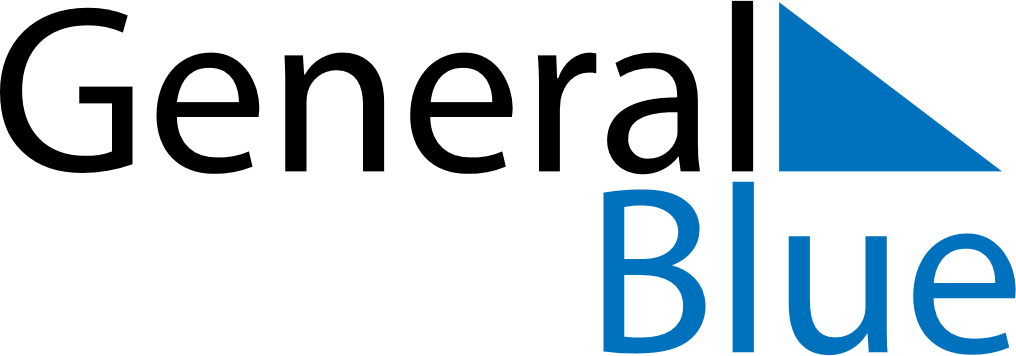 July 2024July 2024July 2024July 2024July 2024July 2024Kirkenes, Troms og Finnmark, NorwayKirkenes, Troms og Finnmark, NorwayKirkenes, Troms og Finnmark, NorwayKirkenes, Troms og Finnmark, NorwayKirkenes, Troms og Finnmark, NorwayKirkenes, Troms og Finnmark, NorwaySunday Monday Tuesday Wednesday Thursday Friday Saturday 1 2 3 4 5 6 Sunrise: 12:53 AM Sunrise: 12:53 AM Sunrise: 12:53 AM Sunrise: 12:53 AM Sunrise: 12:53 AM Sunrise: 12:53 AM 7 8 9 10 11 12 13 Sunrise: 12:53 AM Sunrise: 12:53 AM Sunrise: 12:53 AM Sunrise: 12:53 AM Sunrise: 12:53 AM Sunrise: 12:53 AM Sunrise: 12:53 AM 14 15 16 17 18 19 20 Sunrise: 12:53 AM Sunrise: 12:53 AM Sunrise: 12:53 AM Sunrise: 12:53 AM Sunrise: 12:53 AM Sunrise: 12:53 AM Sunrise: 12:53 AM 21 22 23 24 25 26 27 Sunrise: 12:53 AM Sunrise: 12:53 AM Sunrise: 12:53 AM Sunrise: 12:53 AM Sunrise: 12:53 AM Sunrise: 12:26 AM Sunset: 11:46 PM Daylight: 23 hours and 19 minutes. Sunrise: 12:47 AM Sunset: 11:25 PM Daylight: 22 hours and 38 minutes. 28 29 30 31 Sunrise: 1:00 AM Sunset: 11:11 PM Daylight: 22 hours and 11 minutes. Sunrise: 1:11 AM Sunset: 11:00 PM Daylight: 21 hours and 49 minutes. Sunrise: 1:21 AM Sunset: 10:51 PM Daylight: 21 hours and 29 minutes. Sunrise: 1:30 AM Sunset: 10:42 PM Daylight: 21 hours and 12 minutes. 